Upute autorimaRadovi koji će biti objavljeni u zborniku konferencije Nova promišljanja o djetinjstvu vodit će se APA stilom navođenja, a autori bi trebali svoje radove uskladiti prema  navedenim uputama u nastavku.Vaš bi rad trebao biti proreda 1, 5 na papiru standardne veličine (8, 5 "x 11"), s marginama od 1" (2, 54 cm) sa svake strane. Svaki rad trebao bi sadržavati naslov i broj stranice, napisan na vrhu svake stranice velikim slovima (unutar odjeljka zaglavlja). Ovaj dio može biti skraćena verzija naslova vašeg rada, jer ne smije prelaziti 50 znakova, uključujući razmake i interpunkciju. Kada je riječ o fontu teksta, trebali biste koristiti Times New Roman (veličina 12 točaka) s proredom 1, 5.Rad redovito treba sadržavati sljedeće glavne odjeljke: Naslovnu stranicu, Sažetak i Ključne riječi, Tekst rada i Popis literature. Naslovna stranica trebala bi sadržavati naslov rada, ime autora i institucionalnu pripadnost.Prilikom izrade naslovne stranice naslov napišite početnim velikim slovom (ostatak malim slovima, ako se ne radi o vlastitim imenima) u sredini u gornjoj polovici stranice. Naslov bi trebao biti centriran i napisan podebljanim slovima, dok se ime autora mora navesti ispod, bez ikakvih titula (poput dr.). Ispod imena trebali biste navesti svoju institucionalnu pripadnost.1. Citiranje literature u tekstuCitiranje rada jednog autora (parafraziranje):Unutar jednog paragrafa nije potrebno navoditi godine rada više puta sve dok ne postoji mogućnost da je riječ o različitim radovima.Rogers (2000) navodi…U novijim proučavanjima vremena reakcije, Rogers (1994)…Godine 1994. Rogers je usporedio….Citiranje rada jednog autora (direktno navođenje):Rogers (2000: 56) navodi kako…Rogers (2000: 56–58) navodi kako… Tvrdnje o sličnosti među pojmovima (Jones i Black, 2003: 104; Jones i sur., 2005: 35-36) su uobičajene…Citiranje rada s više autora:Ako je riječ o dvojici autora, redovito treba navoditi imena obaju autora uvijek kada se referenca navodi u tekstu. Kada rad ima tri, četiri ili više autora, prvi put treba navesti imena svih autora, a u kasnijim navodima navesti samo ime prvoga autora i iza toga navesti „i sur.“.Wesserstein, Zappulla, Rosen, Gerstman i Rock (1994) su našli….(kada se prvi put spominje u tekstu)Wesserstein i sur. (1994) su našli….(svako sljedeće navođenje)Citiranje dvaju ili više radova u zagradama: U tekstu je moguće citirati autora tako da se i autor i godina stave u zagradu. Redoslijed navođenja dvaju ili više radova unutar zagrada treba odgovarati redoslijedu radova u popisu literature, a prema sljedećim pravilima:dva ili više radova istih autora treba posložiti prema godini izdanja, od starijih prema recentnijima.Prošla istraživanja (Edeline i Weinberger, 1991, 1999)….Prošla istraživanja (Gogel, 1984, 1990, u tisku)….Dva ili više radova različitih autora navode se prema abecednom slijedu prezimena prvog autora.Nekoliko istraživanja (Balda, 1980; Kamil, 1988; Pepperberg i Funk, 1990)…Mrežne stranice:Za literaturu s mrežnih stranica vrijede jednaka pravila kao i za prethodno navedeno navođenje literature, osim što se u popisu literature na kraju navodi i datum pristupa mrežnoj stranici. 2. Popis literature U popisu literature navode se svi izvori koje ste citirali u svome radu, dakle, reference citirane u tekstu moraju se pojaviti na popisu literature i obrnuto. Svaki ulazak na listu referenci mora biti citiran i u tekstu. Primjer citiranja knjiga:Prezime, Inicijal(i). (godina izdavanja). Naslov knjige. Mjesto izdavanja: Izdavač. Jelčić, D. (2002). Hrvatski književni romantizam. Zagreb: Školska knjiga.Primjer citiranja knjige s dva ili više autora: Prezime, Inicijal(i)., Prezime, Inicijal(i). i Prezime, Inicijal(i). (godina izdavanja). Naslov knjige. Mjesto izdavanja: Izdavač. Crnković, M. i Težak, D. (2002). Povijest hrvatske književnosti: Od početaka do 1955. godine. Zagreb: Znanje.Primjer citiranja članaka u znanstvenim časopisima (jedan ili više autora): Prezime, Inicijal(i)., Prezime, Inicijal(i). i Prezime, Inicijal(i). (godina). Naslov članka. Naslov časopisa, godište časopisa (broj sveska), raspon stranica.	Kuvač, J. (2005). Bila jednom jedna… o strukturi dječje priče. Magistra Iadertina, 5 (1), 25–43.Primjer citiranja članaka ili poglavlja u uredničkoj knjizi (ili zborniku):Prezime, Inicijal(i). (godina izdavanja). Naslov poglavlja ili rada. U: Inicijal(i). Prezime i Inicijal(i). Prezime (ur.), Naslov knjige ili zbornika. (stranice članka ili poglavlja). Mjesto izdavanja: Izdavač. Drandić, D. (2014). Stavovi učitelja prema tradicijskoj glazbi u školskom kurikulu. U: R. Bacalja i K. Ivon (ur.), Dijete i estetski izričaj. (233–252). Zadar: Sveučilište u Zadru.Primjer citiranja uredničke knjige (s autorom):Prezime, Inicijal(i). (godina izdavanja). Naslov knjige.  Inicijal(i). Prezime (ur.). Mjesto izdavanja: Izdavač. Plath, S. (2000). The unabridged journals. K. V. Kukil (ur.). New York, NY: Anchor.Primjer citiranja uredničke knjige (bez autora):Prezime, Inicijal(i). (ur.). (godina izdavanja). Naslov knjige. Mjesto izdavanja:  Izdavač. Javor, R. (ur.). (2000). Kakva je knjiga slikovnica: zbornik. Zagreb: Knjižnice grada Zagreba.Primjer citiranja mrežnih izvora (s autorom):Prezime, Inicijal(i). (godina). Naslov članka/ teksta. Ime stranice/časopisa. (Pristupljeno datuma.) URLMajhut, Berislav. (2014). Obiteljske, društvene i povijesne okolnosti nastanka Čudnovatih zgoda šegrta Hlapića. Kolo br. 2. (pristupljeno 12. studenoga 2015.) http://www.matica.hr/kolo/424/Obiteljske%2C%20dru%C5%A1tvene%20i%20povijesne%20okolnosti%20nastanka%20%C4%8Cudnovatih%20zgoda%20%C5%A1egrta%20Hlapi%C4%87a   Primjer citiranja mrežnih izvora bez autora:Naslov članka/teksta. (datum, mjesec, godina.). Ime stranice. Pristupljeno datuma. URLTuscan white bean pasta. (25. veljače 2018.). Budgetbytes. (pristupljeno 24. ožujka 2020.) https://www.budgetbytes.com/tuscan-white-bean-pasta/   Autori trebaju biti poredani prema abecednom redu prezimena prvog autora u radu. Referenca treba izgledati na sljedeći način:Prezime, I. (godina). Naslov članka. Naziv časopisa, 1 (3), 123–234.Prezime, I. (godina). Naslov knjige. Mjesto izdavanja: Izdavač.Prezime, I. (godina). Naslov poglavlja. U: I. Prezime (ur.) Naslov knjige (123–345). Mjesto izdavanja: IzdavačAko je riječ o radu u časopisu naziv časopisa piše se kurzivom, a ako je riječ o knjizi naslov knjige piše se kurzivom. Kada je riječ o poglavlju u knjizi, naslov knjige piše se kurzivom, a praćen je brojem stranica poglavlja koja nisu u kurzivu.Radovi istog autora nižu se prema godini izdanja (starije prema recentnijem).Kim, L. S. (1991)Kim, L. S. (1999)Rad jednoga autora prethodi grupi autora kada je prvi autor isti.Kaufman, J. R. (1991)Kaufman, J. R. i Cochran, D. F. (1987)Radovi s istim prvim autorom, a različitim drugim ili trećima autorom popisuju se prema prezimenu drugog autora; ako je on isti, prema prezimenu trećeg autora itd.Ako ima više autora u radu, i svi su isti, popisuju se prema godini izdanja rada. Radovi autora istog prezimena, ali različitih inicijala navode se prema abecednom redu imena.3. Tablice i GrafoviTablice koje se nalaze u tekstu moraju biti numerirane (u kontinuitetu) i imati naslov, koji treba biti koncizan i jasan. Za numeriranje trebate koristiti arapske brojke, a veličina naslova tablice, kao i teksta u tablici, jest 12 (Times New Roman). Prored unutar tablice je 1, a ne 1,5 kao u ostatku teksta. Sama oznaka tablice s odgovarajućim brojem, kao i njen naslov, trebaju biti poravnati ulijevo i pozicionirani iznad tablice. Oznaka treba biti podebljanog fonta, a naslov tablice treba biti u kurzivu.  Tijelo je glavni dio tablice, koji uključuje sve relevantne informacije organizirane u ćelijama (sjecišta redaka i stupaca). Nemojte koristiti vertikalne linije u tablicama. Unosi bi trebali biti poravnati po sredini, osim ako bi ih lijevo poravnavanje učinilo čitljivijima (što se može dogoditi kod dužih unosa). Prvi stupac (u kojem se obično navode imena, kategorije i sl.) je uobičajeno poravnati u lijevu stranu. U izvještavanju podataka ključna je dosljednost, odnosno, nemojte mijenjati mjerne jedinice ili broj decimalnih mjesta u istom stupcu. Ukoliko je potrebno tablicu bolje uklopiti tablicu u tekst, ona može biti i manjeg fonta od 12. Kod navođenja podataka statističke značajnosti (p), dovoljna je zaokružiti na 2 decimalna mjesta, osim ako ne želite naglasiti izrazito visoku statističku značajnost (primjerice p<0,001).Primjer:Tablica 1.Naslov tabliceGrafovi i drugi grafički prikazi također moraju biti numerirani u kontinuitetu, a naslovi trebaju biti koncizni i jasni. Kao i u tabličnom prikazu, veličina fonta je 12 (Times New Roman), a prored 1.  Sama oznaka grafičkog prikaza s odgovarajućim brojem, kao i njen naslov, trebaju biti poravnati ulijevo i pozicionirani ispod tablice. Oznaka treba biti podebljanog fonta, a naslov tablice treba biti u kurzivu. Osim oznake i naslova, po potrebi možete dodati i bilješke (legendu) ispod samog naslova.Primjer: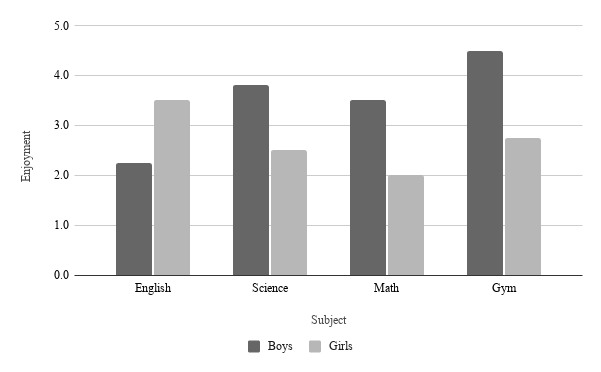 Slika 1.Naslov SlikeBilješka. Broj muškaraca= 30, broj žena= 31, ukupno N = 61.Više informacija o APA stilu citiranja možete pronaći na sljedećoj poveznici: https://www.mendeley.com/guides/apa-citation-guide .SveučilišteNovi studentiDiplomirani studentiPromjenaSveučilište A110103+7Sveučilište B223214+9Sveučilište C197120+77Sveučilište D134121+13Sveučilište E202210-8Ukupno86676898